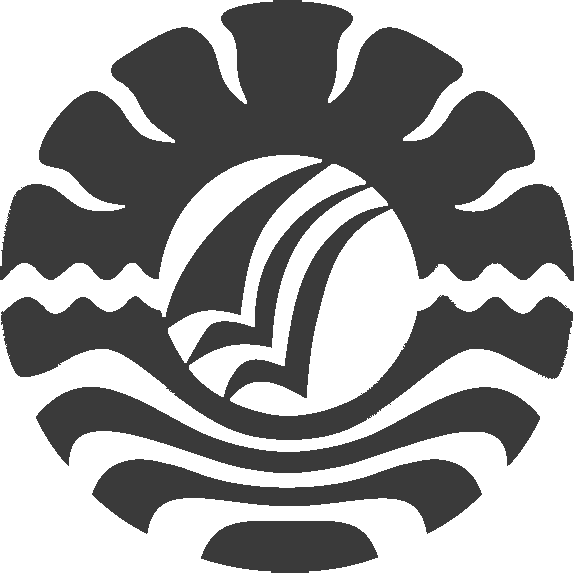 SKRIPSISTUDI MANEJEMEN PEMBELAJARAN DI SMA NEGERI 1 PANGKAJENE SIDRAPOleh:TASMANJURUSAN ADMINISTRASI PENDIDIKANFAKULTAS ILMU PENDIDIKANUNIVERSITAS NEGERI MAKASSAR2016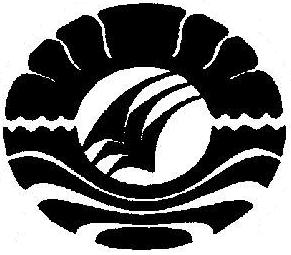 SKRIPSISTUDI MANEJEMEN PEMBELAJARAN DI SMA NEGERI 1 PANGKAJENE SIDRAPSKRIPSIDiajukan untuk Memenuhi Sebagian Persyaratan Guna Memperoleh Gelar Sarjana pendidikan Pada Program Studi Administrasi Pendidikan Strata Satu Fakultas Ilmu Pendidikan Universitas Negeri Makassar	Oleh:	TASMANNIM. 104 304 030JURUSAN ADMINISTRASI PENDIDIKANFAKULTAS ILMU PENDIDIKANUNIVERSITAS NEGERI MAKASSAR2016PERNYATAAN KEASLIAN SKRIPSIMenyatakan dengan sebenarnya bahwa Skripsi yang saya tulis ini benar merupakan hasil karya saya sendiri dan bukan merupakan pengambilalihan tulisan atau pikiran oranglainyangsaya akui sebagai hasil tulisan atau pikiran sendiri.Apabila dikemudian hari terbukti atau dapat dibuktikan bahwa skripsi ini hasil jiplakan, maka saya bersedia menerima sanksi atas perbuatan tersebut sesuai ketentuan yang berlaku.Makassar,      Juli  2016Yang Membuat PernyataanTasmanPENGESAHAN UJIAN SKRIPSISkripsi diterima oleh panitia Ujian Skripsi Fakultas Ilmu Pendidikan Universitas Negeri Makassar dengan SK Dekan Nomor: 6402/UN36.4/PP/2016 tanggal 30 Juli 2016 untuk memenuhi sebagian persyaratan guna memperoleh gelar Sarjana Pendidikan pada Jurusan Administrasi Pendidikan pada hari Selasa tanggal 12 Juli 2016.Disahkan OlehDekan Fakultas Ilmu PendidikanUniversitas Negeri MakassarDr. Abdullah Sinring, M.PdNIP: 19620303 198803 1 003Panitia Ujian :Ketua		: Dr. Parwoto, M.Pd			           (………………..)Sekertaris		: Dr. Andi Cudai Nur, M.Si		           (………………..)Pembimbing I	: Prof. Suparlan Suhartono, M.Ed, Ph.D	           (………………..)Pembimbing II	: Dra. St. Habibah, M.Si		          	           (………………..)Penguji I		: Sumarlin Mus, S.Pd, M.Pd		           (………………..)Penguji II		: Arifin Manggau, S.Pd, M.Pd		           (………………..)PERSETUJUAN PEMBIMBINGSkripsi dengan judul  “Studi Manejemen Pembelajaran di SMA Negeri 1 Pangkajene Sidrap ”.Atas nama:Nama		: TasmanNIM		: 104304030Jurusan	: Administrasi PendidikanFakultas	: Ilmu PendidikanSetelah diperiksa dan diteliti, naskah skripsi ini telah dinyatakan LULUSMakassar,       Juli  2016Pembimbing I;     					 Pembimbing II;Prof. Suparlan Suhartono, M.Ed, Ph.D		Dra. Sitti Habibah M.SiNIP. 19480216 197503 1 001			            NIP. 19621220 198903 2 001Disahkan oleh:Ketua Jurusan Jurusan Administrasi PendidikanDr. Ratmawati T, M. PdNIP. 19671110 200501 2 002MOTOJadilah orang yang berguna untuk sesama manusia dan jangan lupa selalu bersyukur.(Tasman)Kuperuntukkan karya sederhana iniKepada kedua orang tuaku tercinta,Saudara-saudraku , sahabat-sahabatkuSerta orang-orang yang menyayangikuYang selalu berdoa demi keberhasilan dan kesuksesankuSemoga Tuhan memberikan kesempatan kepadaku untuk membalas segalanyaAmin….AbstrakTasman, 2016. Studi Manejemen Pembelajaran di SMA Negeri 1 Pangkajenne Sidrap . Skripsi dibimbing oleh Prof. Suparlan Suhartono , M.Ed, Ph.D             dan Dra. Sitti Habibah, M.Si. Jurusan Administrasi Pendidikan. Fakultas Ilmu Pendidikan. Universitas Negeri Makassar.Penelitian ini mengkaji tentang Studi Manejemen Pembelajaran di SMA Negeri 1 Pangkajene Sidrap. Fokus penelitian ini adalah bagaimana penerapan Manejemen pembelajaran yang ditinjau dari aspek perencanaan, pelaksanaan, dan evaluasi di sekolah SMA Negeri 1 Pangkajenne. Pendekatan yang digunakan dalam penelitian ini adalah pendekatan deskriptif kualitatif dengan tehnik pengumpulan data berupa wawancara, observasi dan dokumentasi. Sedangkan yang menjadi unit studi penelitian ini adalah kepala sekolah, wakil kepala sekolah, guru dan para siswa. Hasil yang diperoleh yaitu penerapan manejemen pembelajaran di SMA Negeri 1 Pangkajenne Sidrap oleh sebagian guru belum diterapkan dengan maksimal. Dari segi (1) Perencanaan pembelajaran sebagian guru belum mampu merumuskan perangkat pembelajaran dengan baik, (2)  pelaksanaan proses pembelajarannyapun belum sesuai dengan prosesdur pembelajaran yang sebenarnya. (3) Evaluasi pembelajaran belum dilaksanakan dengan baik. PRAKATA	Puji syukur penulis panjatkan kehadirat Tuhan Yang Maha Esa atas limpahan rahmat dan hidayah-Nya sehingga penulis dapat menyelesaikan karya tulis ini. Namun, penulis menyadari bahwa dengan keterbatasan kemampuan yang dimiliki maka kehadiran karya tulis ini masih memiliki beberapa kekurangan. Seiring dengan rampungnya karya ini, atas segala bantuan, fasilitas dan kemudahan yang didapatkan penulis, dengan tulus ikhlas penulis sampaikan rasa terima kasih terutama kepada Prof. Suparlan Suhartono, M.Ed, Ph.D dan Dra. Sitti Habibah M.Si, selaku pembimbing I dan selaku pembimbing II, yang telah banyak memberikan motivasi dan menuntun penulis mulai dari persiapan pelaksanaan penelitian sampai penulis menyelesaikan karya tulis ini. Ucapan terima kasih penulis sampaikan pula kepada:Prof. Dr. H. Husain Syam, M.Tp selaku Rektor Universitas Negeri Makassar yang telah memberikan kesempatan kepada penulis untuk menyelesaikan studi di Universitas Negeri Makassar.Dr. Abdullah Sinring, M.Pd, selaku Dekan Fakultas Ilmu Pendidikan Dr.Abdul Saman  M.Si, Kons, sebagai  PD I, Drs. Muslimin  M.Ed  sebagai  PD  II, Dr. Pattaufi M.Si selaku PD III dan Dr. Parwoto M.Si selaku PD IV yang telah mengizinkan memberikan kesempatan kepada penulis untuk melaksanakan penelitian dan menyiapkan sarana dan prasarana yang dibutuhkan selama pendidikan S1 pada jurusan Administrasi Pendidikan Fakultas Ilmu Pendidikan Universitas Negeri Makassar.Dr. Ratmawati T. M.Pd., dan Dra. Sitti Habibah, M.Si., selaku Ketua Jurusan Administrasi Pendidikan dan Sekretaris jurusan Administrasi Pendidikan Fakultas Ilmu Pendidikan Universitas Negeri Makassar yang telah memfasilitasi penulis selama penyelesaian Studi di Jurusan Administrasi Pendidikan FIP UNM.Dosen jurusan Administrasi Pendidikan atas bimbingannya selama menempuh bangku kuliah.Sumarlin Mus,S.Pd, M.Pd dan Arifin Manggau, S.Pd. M.Pd selaku penguji dalam dan penguji luar.Kepala sekolah Drs. Akmal . M.Pd serta Bapak/Ibu guru dan staf tata usaha SMAN Negeri 1 Pangkajenne kab. Sidrap yang telah membantu meluangkan waktunya dalam proses penelitianKedua orang tuaku tercinta yakni ayahanda M. Tahir., dan Ibunda Rasmawati serta kepada para saudaraku M. Taufik dan Rahmatullah dan juga kepada sepupuku  Erwin, Eka Septiana ,Agus Salim dan Rafli yang senantiasa mendoakan dan memberikan semangat kepada penulis.Teman-teman angkatanku Administrasi Pendidikan 010 terkhusus rekan - rekan seperjuanganku  Muh. Insan Kamil S.pd ,Asmal,  Haeruddin,  A. Muh. Saddam ,Ferdinand Kalatiku, Imanuel Hans, M. Anwar, Nasriadi, Firna ,Milasri Safitri Suyuti S.Pd, Anggun Purnamasari S.Pd, Fitriani S.Pd,  Rima Nurlillah S.Pd , Misriani S.pd, Timah Hadria S.pd, Inna Mutmainna, Sari Nurulita Yunus,  Amelia Nur Azhari S.Pd , Mulyati S.Pd , Fatimah S.Pd, Nur Ilmi S.Pd , Jusmaeni S.Pd, Isfa Rukmana Ishak S.Pd,  Fitriah S.Pd, Nur Hidayah Lim S.Pd dan Masdiana S.Pd atas motivasi dan dukungannya dalam mewujudkan harapan penulis menjadi kenyataan.Lalu Muhammad Syakur  S.Pd  dan Abdul Rahman S.Pd yang telah memberikan kontribusi pemikiran kepada penulis tentang bahan-bahan yang dapat dijadikan acuan dalam penyusunan karya ini.Akhirnya dengan penuh ketulusan hati, penulis berharap semoga semua pihak yang telah memberikan bantuan dalam penyelesaian karya tulis ini senantiasa mendapat berkah dan perlindungan dari Allah swt. Amiiin.Makassar, 	Juli  2016Penulis,TasmaDAFTAR ISI									HalamanHALAMAN JUDUL                                                                                        iPERNYATAAN KEASLIAN                                                                           iiMOTO                                                                                                               iiiABSTRAK                                                                                                        ivPRAKATA                                                                                                        vDAFTAR ISI                                                                                                     viiiDAFTAR GAMBAR                                                                                         xiiDAFTAR TABEL                                                                                              xiiiDAFTAR LAMPIRAN                                                                                       xivBAB I PENDAHULUANKonteks Penelitian                                                                                    1Fokus Penelitian                                                                                        8 Tujuan Penelitian                                                                                      9 Manfaat Penelitian                                                                                   9BAB II TINJAUAN PUSTAKA DAN KERANGKA PIKIRTinjauan Pustaka    Konsep Dasar Manajemen Pendidikan                                                       Manejemen                                                                                   10Pembelajaran                                                                                111) Dimensi Pembelajaran Sebagai Sistem                                     162)  Dimensi Tujuan dan Hasil Pembelajaran                                  173)  Dimensi Proses Dalam Pembelajaran                                       182. Landasan Yuridis Manajemen Pembelajaran                                       213. Tahap-Tahap Manajemen Pembelajaran                                              22a. Perencanaan Pembelajaran                                                                 23b. Pelaksanaan Pembelajaran                                                                 23c. Evaluasi Pembelajaran                                                                       244.  Faktor-Faktor Aktualisasi Pembelajaran                                             27Faktof Pendukung dan Penghambat Manejemen Pembelajara          31 Faktor Pendukung 		31 Faktor Penghambat	35Kerangka Pikir                                                                                           38BAB III METODOLOGI PENELITIAN Pendekatan dan Jenis Penelitian	39 Kehadiran Peneliti	 41 Lokasi Penelitian	 41 Sumber Data	 41 Prosedur Pengumpulan Data	 43 Analisis Data	 45 Pengecekan Keabsahan Data 	 48 Tahap-Tahap Penelitian 	 49BAB IV HASIL PENELITIAN DAN PEMBAHASAN Gambaran Umum SMA Negeri 1 Pangkajene Sidrap                         48Hasil Penelitian                                                                                    51Pembahasan Hasil Penelitian                                                               67BAB V KESIMPULAN DAN SARAN Kesimpulan	        70 Saran                                                                                                        70DAFTAR PUSTAKA                                                                                        72LAMPIRAN                                                                                                      75RIWAYAT HIDUPDAFTAR GAMBARNomor		                          Gambar								2.1          Aspek-Aspek Program Pembelajaran                                                    242. 2         Komponen-Komponen Pembelajaran                                                    312. 3         Kerangka Pikir                                                                                       393. 1         Komponen Dalam Analisis Data Model Interaktif                                474.1           Struktur Organisasi SMA Negeri 1 Pangkajene Sidrap                       50DAFTAR TABELNomor                                         Tabel                      Tahap-tahap Penelitian                                                                      50                                                     4.1                 Nama-Nama Kepala Sekolah SMA Negeri 1 Pangkajene Sidrap    48DAFTAR LAMPIRANNo                         Lampiran								1. Instrumen Penelitian                                                                                       722. Pedoman Obsevasi                                                                                         733. Pedoman Wawancara                                                                                     744. Hasil Obsevasi                                                                                               755.  Tabel Analisis Penelitian                                                                              766.  Dokumentasi                                                                                                847.   Persuratan  Saya bertanda tangan di bawah ini:Saya bertanda tangan di bawah ini:Saya bertanda tangan di bawah ini:Nama:TasmanNim:104 304 030Jurusan/Program Studi:Administrasi PendidikanJudul Skripsi:Studi Manejemen Pembelajaran di SMA Negeri 1 Pangkajene Sidrap